Вопрос 1Данные, заключенные в апострофы, относятся к типу:Ответы1. целочисленному2. вещественному3. строковому4. логическому5. символьному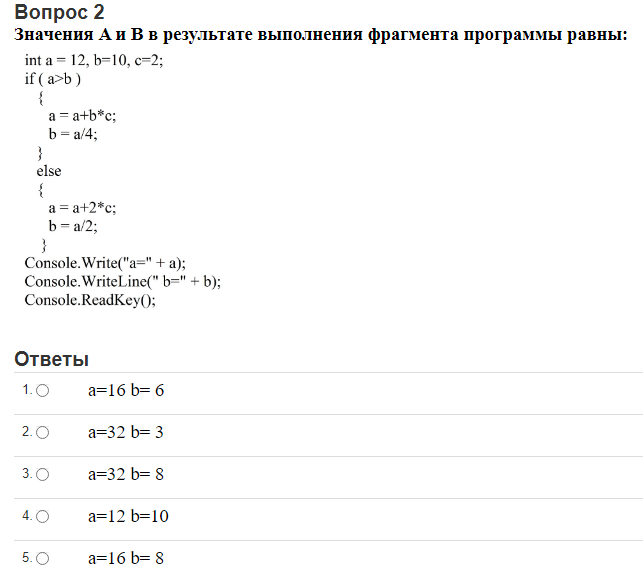 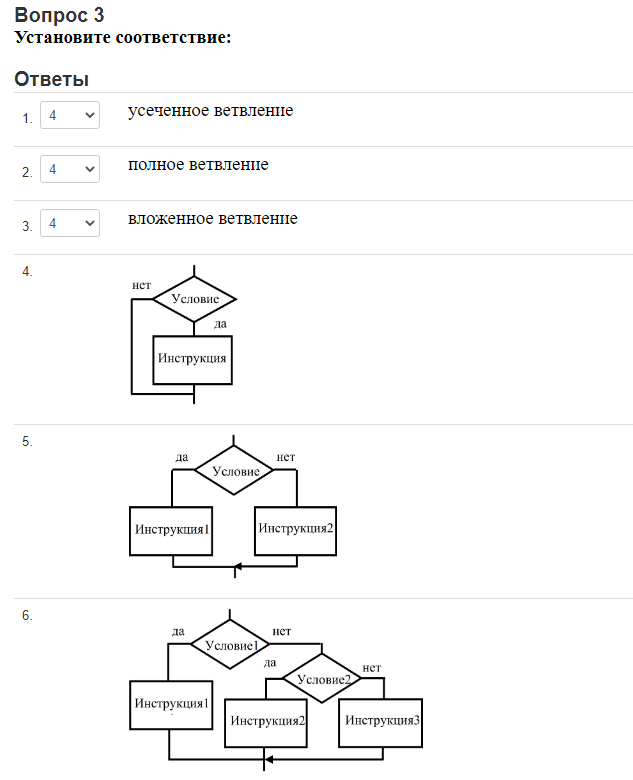 Вопрос 4Укажите число инструкций в теле цикла for (k = конец; k >=начало ; k--) ;ОтветыНачало формыКонец формы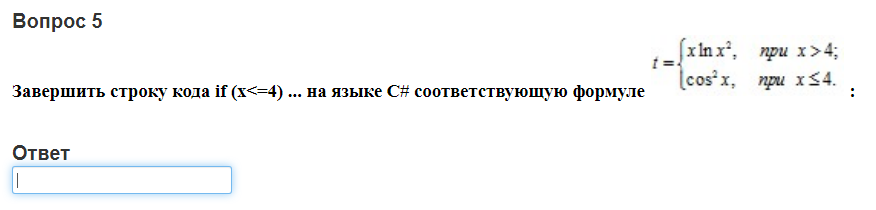 Вопрос 6Установите соответствие:ОтветыНачало формыКонец формыВопрос 7Условие проверки целого х кратности 10 на языке C#:ОтветыНачало формыВопрос 8Укажите все правильно объявленные переменные на языке C#:ОтветыНачало формыКонец формы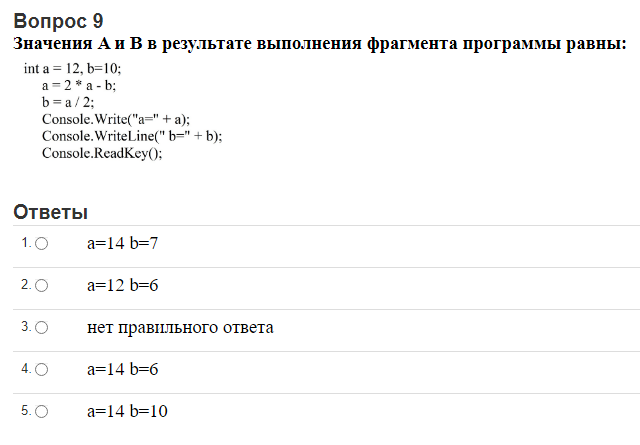 Вопрос 10При отладке программы выявляются ...ОтветыНачало формыКонец формыВопрос 11Укажите все правильные метки на языке С#:ОтветыНачало формыКонец формыВопрос 12Какой из операторов не является аддитивным:ОтветыНачало формыКонец формы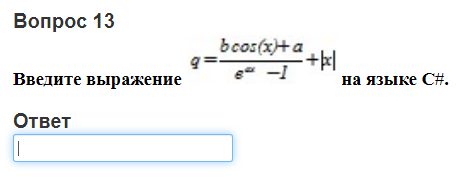 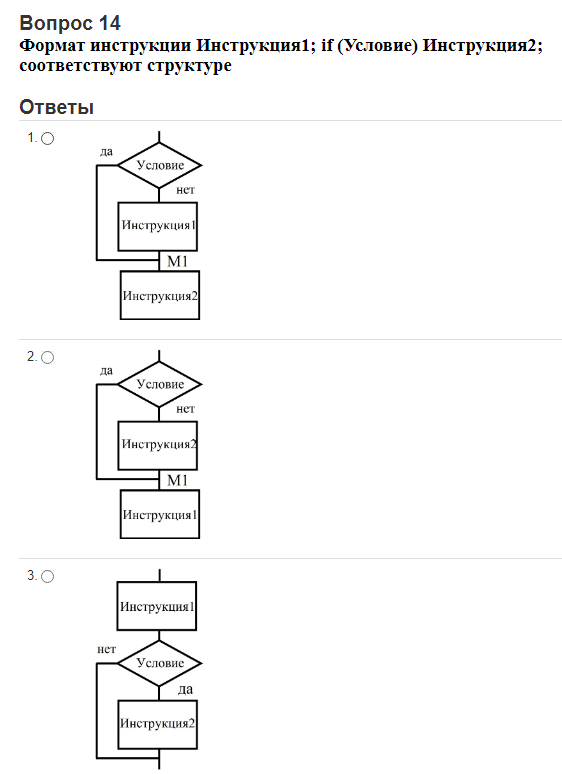 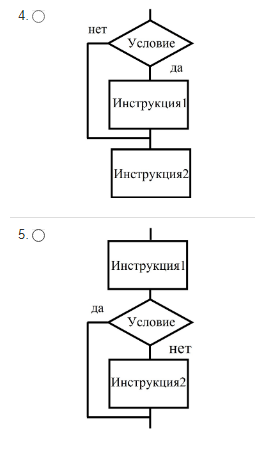 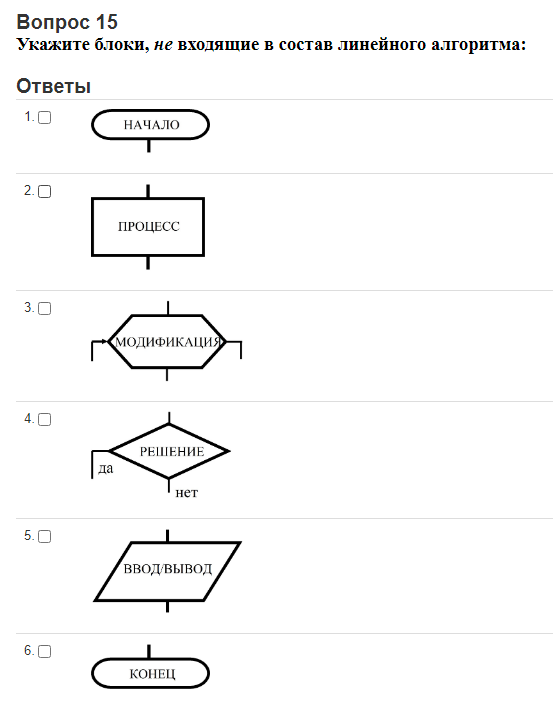 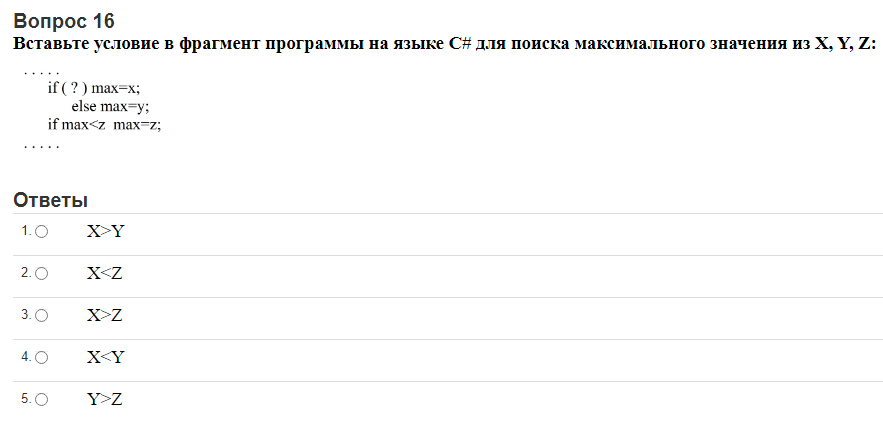 Вопрос 17Укажите тип индекса в операторе цикла for...ОтветыНачало формыКонец формыВопрос 18Укажите все логические выражения на языке C#:ОтветыНачало формыКонец формы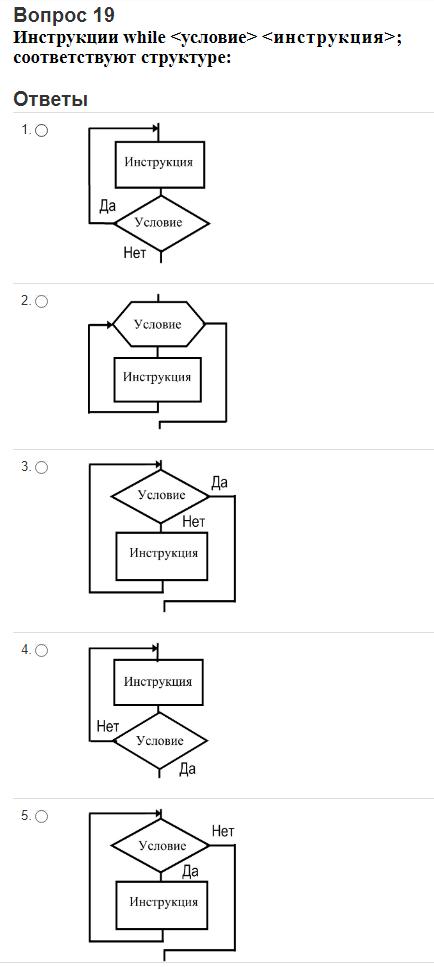 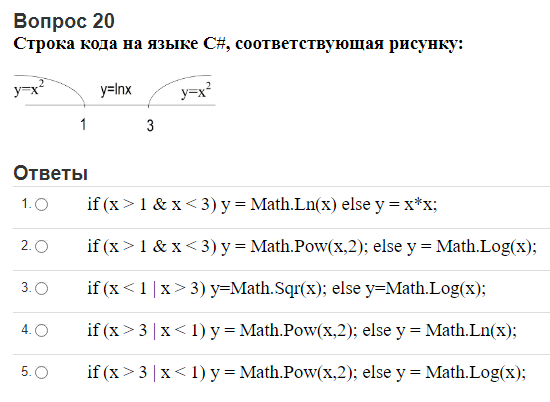 Вопрос 21Условие превышения значения D значениями и А, и В на языке C#:ОтветыНачало формы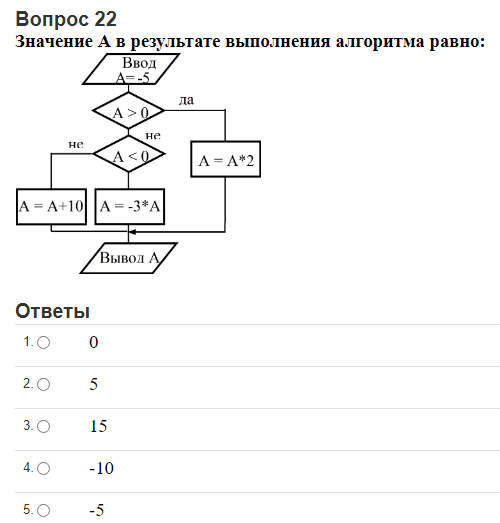 Вопрос 23Выражение t=ax+xk на языке C#:ОтветыНачало формыКонец формыВопрос 24Результат выполнения строчек кода равен:       int x=34, y;      y = ++x;                      ОтветНачало формыВопрос 25Если переменные объявлены как: int a,b,d,k; double c,e; то вещественный тип будут иметь выражения:ОтветыНачало формыКонец формы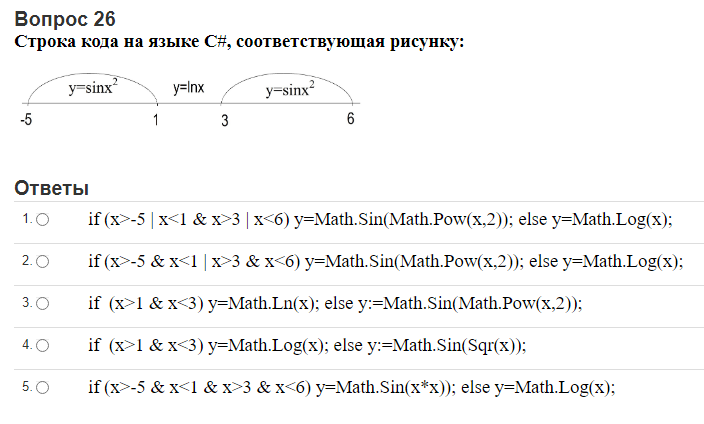 Вопрос 27Массовость алгоритма означает:ОтветыНачало формыКонец формы1. до 102. одна3. несколько4. не ограничено1.          M:2.          {....}3.          goto4.          if..else..5. инструкция безусловного перехода6. инструкция условного перехода7. блочная инструкция8. метка1. if (x/10=0) Console.WriteLine('kratno'); else Console.WriteLine('No kratno')2. if  (x % 10==0)  Console.WriteLine("kratno"); else Console.WriteLine("No kratno")3. if  (x % 10==0)  Console.WriteLine('kratno') else Console.WriteLine('No kratno')4. if  (x % 10==1)  Console.WriteLine("kratno"); else Console.WriteLine("No kratno")5. if (x/10=1) Console.WriteLine("kratno") else Console.WriteLine("No kratno")1. int z, x=50;2. int z=0, x=1;3. int z, x;4. const int z=0; x=м;5. int z:=0, x:=0;1. семантические ошибки2. орфографические ошибки3. логические ошибки4. алгоритмические ошибки5. синтаксические ошибки1. 1pixc2. d43. дурак4. true5. 67h6. to1. &2. %3. |4. ^5. -6. +1. символьный2. численный3. нет правильного ответа4. вещественный1. y=x+32. x=13. y+5==04. Sin(x)>05. ф%2!=06. x<101. (A>B | A>D)2. нет правильного ответа3. (A>D | B>D)4. (A>D & B>D)5. (B<A) and (A>D)1. t=Math.Pow(a,x)+Math.Pow(x,k);2. t=Math.Pow(x,a)+Math.Pow(k,x);3. t:=a^k+x^k;4. t=Math.Pow(Math.Exp(a),x)+Math.Pow(Math.Exp(x),k);5. t=Math.Pow(Math.Exp(a),x)+Math.Pow(Math.Exp(x),k);1. a*b-k2. (d-a)*k    3. a+0.54. (c+d)45. b/d+k-c1. его применение к разным наборам входных данных2. завершение работы за конечное число шагов3. получение некоторого результата при решении поставленной задачи4. его пригодность для решения определённого класса задач5. получение одного и того же результата при одних и тех же исходных данныхВопрос 28Строка кода на языке C#, определяющая буквы х латинского алфавита:ОтветыНачало формыКонец формыВопрос 29Исполняемый файл имеет расширение:ОтветыНачало формыКонец формыВопрос 30Установите соответствие между форматами объявления данных:ОтветыНачало формыКонец формы